Duct shutter VKRI 50-56Packing unit: 1 pieceRange: C
Article number: 0073.0030Manufacturer: MAICO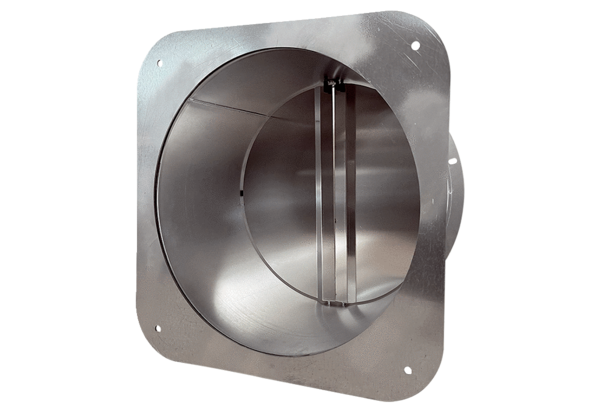 